        Россия для меня и моей семьи это не просто слово. Это наша Родина, которую мы должны любить! Наши деды и прадеды сложили головы, чтобы мы, потомки, в мирное время могли жить и наслаждаться красотой природы нашей необъятной страны. Использовать ее дары в благих делах, а взамен уважительно относится и беречь, сохраняя ее для будущих поколений.
         Во времена детства и юности моих родителей, бабушек и дедушек было много различных патриотических песен о Родине, где воспевалось величие красоты природы нашей Родины. От текстов этих песен захватывает дух и становится понятно какая же огромная наша страна и как же она богата природными ресурсами. Превозносится величие нашей Родины, переполняя чувство гордости за то, что мы живем в России! В произведениях о Родине очень хорошо доносят восприятие того, что Россию надо любить, а природу беречь! 
         Конечно, каких-либо одних патриотических произведений о любви к природе России недостаточно, важно воспитание человека в семье. Чувства гордости и ответственности должны передаваться от старшего поколения к младшему.
         В настоящее время, многие люди относятся к природным ресурсам потребительски и не задумываются, что нужно беречь природу для своих внуков и правнуков. Беречь сполна! Каждую березку и каждый ручеек.
         Семьями выезжают отдыхать, жарить шашлыки, ловить рыбу, купаться, весело проводить время.  Но, к сожалению, находятся такие, которые после отдыха не убирают за собой свой мусор, оставляют его на берегу реки или в лесу. По полям летают целлофановые пакеты, на водоемах плавают пустые пластмассовые бутылки. Из-за не острожного обращения с огнем случаются пожары, гибнет растительность и звери.
         В быту встречаются такие случаи когда, в кранах бежит вода просто так, а она ведь из реки. По телевизору показывают, как  вырубаются леса и вывозятся за пределы нашей Родины! Однажды был репортаж, что на берегу озера Байкал, хотели построить завод для того чтобы выкачивать воду из озера для продажи. Некоторые предприятия выбрасывают производственные отходы и нечистоты в реки и из-за этого  мрет рыба.
         Складывается ощущение, что никто не хочет думать о детях - о будущих поколениях.
Взрослые видимо позабыли, как их деды в послевоенные годы поднимали страну, любили её величие, пахали, сеяли, собирали урожай, сажали деревья, дорожили каждым глотком воздуха и куском земли.
         Мой дедушка в советские годы работал на элеваторе по заготовке зерна, и на территории их предприятия висел лозунг "Хочешь есть пироги - каждый колос береги". Люди видели его каждый день и понимали, что труд и щедрость природы  кормят их, а земля дает жизнь.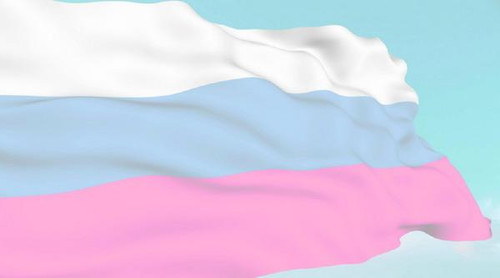           С давних времен природу называют матушкой, а природа в нашей стране богата. Богата просторами, растительностью и животным миром. Надо только  беречь ее!
          А свое сочинение хотелось бы закончить следующими словами из известной песни: Широка страна моя родная, много в ней лесов, полей и рек, я другой такой страны не знаю, где так вольно дышит человек.
         Любите Россию!